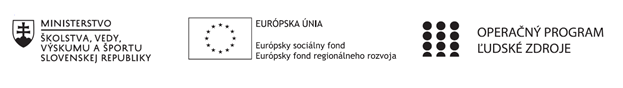 Správa o činnosti pedagogického klubu Príloha:Prezenčná listina zo stretnutia pedagogického klubuPokyny k vyplneniu Správy o činnosti pedagogického klubu:Prijímateľ vypracuje správu ku každému stretnutiu pedagogického klubu samostatne. Prílohou správy je prezenčná listina účastníkov stretnutia pedagogického klubu. V riadku Prioritná os – VzdelávanieV riadku špecifický cieľ – uvedie sa v zmysle zmluvy o poskytnutí nenávratného finančného príspevku (ďalej len "zmluva o NFP")V riadku Prijímateľ -  uvedie sa názov prijímateľa podľa zmluvy o poskytnutí nenávratného finančného príspevku V riadku Názov projektu -  uvedie sa úplný názov projektu podľa zmluvy NFP, nepoužíva sa skrátený názov projektu V riadku Kód projektu ITMS2014+ - uvedie sa kód projektu podľa zmluvy NFPV riadku Názov pedagogického klubu (ďalej aj „klub“) – uvedie sa  názov klubu V riadku Dátum stretnutia/zasadnutia klubu -  uvedie sa aktuálny dátum stretnutia daného klubu učiteľov, ktorý je totožný s dátumom na prezenčnej listineV riadku Miesto stretnutia  pedagogického klubu - uvedie sa miesto stretnutia daného klubu učiteľov, ktorý je totožný s miestom konania na prezenčnej listineV riadku Meno koordinátora pedagogického klubu – uvedie sa celé meno a priezvisko koordinátora klubuV riadku Odkaz na webové sídlo zverejnenej správy – uvedie sa odkaz / link na webovú stránku, kde je správa zverejnenáV riadku  Manažérske zhrnutie – uvedú sa kľúčové slová a stručné zhrnutie stretnutia klubuV riadku Hlavné body, témy stretnutia, zhrnutie priebehu stretnutia -  uvedú sa v bodoch hlavné témy, ktoré boli predmetom stretnutia. Zároveň sa stručne a výstižne popíše priebeh stretnutia klubuV riadku Závery o odporúčania –  uvedú sa závery a odporúčania k témam, ktoré boli predmetom stretnutia V riadku Vypracoval – uvedie sa celé meno a priezvisko osoby, ktorá správu o činnosti vypracovala  V riadku Dátum – uvedie sa dátum vypracovania správy o činnostiV riadku Podpis – osoba, ktorá správu o činnosti vypracovala sa vlastnoručne   podpíšeV riadku Schválil - uvedie sa celé meno a priezvisko osoby, ktorá správu schválila (koordinátor klubu/vedúci klubu učiteľov) V riadku Dátum – uvedie sa dátum schválenia správy o činnostiV riadku Podpis – osoba, ktorá správu o činnosti schválila sa vlastnoručne podpíše.Príloha správy o činnosti pedagogického klubu                                                                                             PREZENČNÁ LISTINAMiesto konania stretnutia: Gymnázium Hlinská 29, ŽilinaDátum konania stretnutia: 14.11.2022Trvanie stretnutia:  od 16:00 hod	do 18:00 hod	Zoznam účastníkov/členov pedagogického klubu:Meno prizvaných odborníkov/iných účastníkov, ktorí nie sú členmi pedagogického klubu  a podpis/y:Prioritná osVzdelávanieŠpecifický cieľ1.1.1 Zvýšiť inkluzívnosť a rovnaký prístup ku kvalitnému vzdelávaniu a zlepšiť výsledky a kompetencie detí a žiakovPrijímateľGymnáziumNázov projektuGymza číta, počíta a bádaKód projektu  ITMS2014+312011U517Názov pedagogického klubu GYMZA FYZDátum stretnutia  pedagogického klubu14.11.2022 Miesto stretnutia  pedagogického klubuGymnázium Hlinská 29Meno koordinátora pedagogického klubuA. BednárováOdkaz na webové sídlo zverejnenej správywww.gymza.skManažérske zhrnutie:krátka anotácia, kľúčové slová Anotácia:Členovia klubu sa na stretnutí venovali analýze kompetencií žiakov 1. ročníka z fyziky. Ako podklad pre analýzu im slúžili doterajšie písomné práce a postrehy z realizovaných hodín. V ďalšej časti stretnutia diskutovali o spôsoboch zisťovania a zlepšovania vedomostí a zručností žiakov 1. ročníka. Špeciálne analyzovali rozdiely medzi kompetenciami žiakov prírodovednej a všeobecných tried.Kľúčové slová:Hlavné body, témy stretnutia, zhrnutie priebehu stretnutia: V úvodnej časti stretnutia členovia klubu analyzovali kompetencie žiakov 1. ročníka. Sústredili sa na tie vedomosti a zručnosti, ktoré robia žiakom problém. Zhodli sa na tom, že žiaci : majú slabé zručnosti v počítaní príkladov nedodržiavajú postup pri riešení príkladov majú problém s vyjadrením neznámej zo vzorcanepamätajú si základné vzťahy nemajú dostatočné pracovné návyky ťažko selektujú jednotlivé poznatky málo prepájajú poznatky z jednotlivých predmetov a v rámci predmetupomerne značné sú rozdiely vo vedomostiach a zručnostiach medzi prírodovednou a všeobecnými triedamiČlenovia klubu navrhovali možnosti zlepšenia týchto nedostatkov postupné zvyšovanie náročnosti úloh zadávanie úloh od jednoduchších k zložitejším krátke rozcvičky na hodine na precvičenie a zopakovanie základných poznatkov diskusia o získaných poznatkoch a ich dôležitosti zadávanie problémových úloh zadávanie úloh s využitím medzipredmetových vzťahov Závery a odporúčania:Vo všetkých triedach 1. ročníka aktivizovať žiakov, poukázať na dôležitosť zlepšovania vedomostí a zručností. Prispôsobiť tempo na vyučovaní jednotlivým žiakom a triedam. Vo vyučovacom procese zadávať úlohy z bežného života, ktoré tak môžu slúžiť na motiváciu žiakov. Vo väčšej miere využívať možnosti kooperatívneho učenia sa žiakov a skupinovú prácu žiakov. Pri skupinovej práci žiakov vytvárať skupiny žiakov tak, aby vzájomné učenie sa žiakov v skupine bolo čo najefetívnejšie. Zvýšenú pozornosť budú členovia klubu venovať aj kontrole domácej prípravy žiakov na vyučovanie, pri ktorej možno efektívne využiť možnosť odovzdávania žiackych riešení v prostredí Edupage.Vypracoval (meno, priezvisko)Marek VaňkoDátum14.11.2022PodpisSchválil (meno, priezvisko)Andrea BednárováDátum14.11.2022PodpisPrioritná os:VzdelávanieŠpecifický cieľ:1.1.1 Zvýšiť inkluzívnosť a rovnaký prístup ku kvalitnému vzdelávaniu a zlepšiť výsledky a kompetencie detí a žiakovPrijímateľ:GymnáziumNázov projektu:Gymza číta, počíta a bádaKód ITMS projektu:312011U517Názov pedagogického klubu:Gymza FYZč.Meno a priezviskoPodpisInštitúcia1.Andrea BednárováGymnázium2. Katarína PalkováGymnázium3.Marek VaňkoGymnáziumč.Meno a priezviskoPodpisInštitúcia